Тема урока: «Основные компоненты компьютера и их функции»7 классЧепурнова Галина ВикторовнаАНО СОШ «Ор Авнер» Теоретический блок:  Проектирование современного урока информатики.Федеральный государственный образовательный стандарт определил в качестве главных результатов не предметные, а личностные и метапредметные – универсальные учебные действия: «Важнейшей задачей современной системы образования является формирование универсальных учебных действий, обеспечивающих школьникам умение учиться, способность к саморазвитию и самосовершенствованию…»Современный урок по ФГОС – этоПрофессиональная и методическая подготовка учителяЦелеполагание и мотивация ученияСистемно-деятельностный подходСовременные средства обученияВыбор оптимальных средств обученияСоздание условий для саморазвитияАнализ каждого учебного занятияОсновой, обеспечивающей реализацию Федерального Образовательного Стандарта является системно – деятельностный подход, который обеспечивает:формирование готовности к саморазвитию и непрерывному образованию;проектирование и конструирование социальной среды развития обучающихся в системе образования;активную учебно – познавательную деятельность обучающихся;построение образовательного процесса с учетом индивидуальных возрастных, психологических и физиологических особенностей обучающихся.Системно-деятельностный подход нацелен на развитие личности, на формирование индивидуальных способностей, а также позволяет значительно упрочить знания и увеличить темп изучения материала без перегрузки детей, обучение должно быть организовано так, чтобы целенаправленно вести за собой развитие. Системно-деятельностный подход позволяет выделить основные результаты обучения и воспитания в контексте ключевых задач и универсальных учебных действий, которыми должны владеть учащиеся.Функции универсальных учебных действий включают:обеспечение возможностей обучающегося самостоятельно осуществлять деятельность учения, ставить учебные цели, искать и использовать необходимые средства и способы достижения, контролировать и оценивать процесс и результаты деятельности;создание условий для развития личности и ее самореализации на основе готовности к непрерывному образованию, компетентности «научить учиться», толерантности жизни в поликультурном обществе, высокой социальной и профессиональной мобильности;обеспечение успешного усвоения знаний, умений и навыков и формирование картины мира и компетентностей в любой предметной области познания.Формирование универсальных учебных действий в образовательном процессе определяется тремя взаимодополняющими положениями:Формирование универсальных учебных действий как цель образовательного процесса определяет его содержание и организацию.Формирование универсальных учебных действий происходит в контексте усвоения разных предметных дисциплин. Универсальные учебные действия, их свойства и качества определяют эффективность образовательного процесса, в частности усвоение знаний и умений; формирование образа мира и основных видов компетенций обучающегося, в том числе социальной и личностной компетентности.Для того, чтобы знания обучающихся были результатом их собственных поисков, необходимо организовать эти поиски, управлять, развивать их познавательную деятельность.Основной формой организации обучения является урок.Урок — это форма организации обучения с группой учащихся одного возраста, постоянного состава, с единой для всех программой обучения.Сущность урока в процессе обучения – коллективно-индивидуальное взаимодействие учителя и учащихся, в результате которого происходит усвоение учащимися знаний, умений и навыков, развитие их способностей, опыта деятельности, общения и отношений, а также совершенствование педагогического мастерства учителя.Позиция учителя: к классу не с ответом (готовые знания, умения, навыки), а с вопросом.Позиция ученика: за познание мира, (в специально организованных для этого условиях). Учебная задача – задача, решая которую ребенок выполняет цели учителя. Она может совпадать с целью урока или не совпадать. Учебная деятельность – управляемый учебный процесс. Учебное действие – действие по созданию образа. Образ – слово, рисунок, схема, план. Оценочное действие – я умею! У меня получится! Эмоционально – ценностная оценка – Я считаю так то…. (формирование мировоззрения)Типы уроковНабор этапов урока по классификации Шамовой-ДавыденкоОрганизационный момент.Проверка домашнего задания.Актуализация предметного опыта обучающихся.Изучение новых знаний и способов деятельности.Первичная проверка понимания изученного.Закрепление изученного.Применение изученного.Обобщение и систематизация.Контроль и самоконтроль.Коррекция.Информация о домашнем задании.Подведение итогов учебного занятия.Рефлексия.Дидактические принципы системно-деятельностного подходаПринцип деятельности - заключается в том, что ученик, получая знания не в готовом виде, а, добывая их сам, осознает при этом содержание и формы своей учебной деятельности, понимает и принимает систему ее норм, активно участвует в их совершенствовании, что способствует активному успешному формированию его общекультурных и деятельностных способностей, общеучебных умений.Принцип непрерывности – означает преемственность между всеми ступенями и этапами обучения на уровне технологии, содержания и методик с учетом возрастных психологических особенностей развития детей.Принцип целостности – предполагает формирование учащимися обобщенного системного представления о мире (природе, обществе, самом себе, социокультурном мире и мире деятельности, о роли и месте каждой науки в системе наук).Принцип минимакса – заключается в следующем: школа должна предложить ученику возможность освоения содержания образования на максимальном для него уровне (определяемом зоной ближайшего развития возрастной группы) и обеспечить при этом его усвоение на уровне социально безопасного минимума (государственного стандарта знаний).Принцип психологической комфортности – предполагает снятие всех стрессообразующих факторов учебного процесса, создание в школе и на уроках доброжелательной атмосферы, ориентированной на реализацию идей педагогики сотрудничества, развитие диалоговых форм общения.Принцип вариативности – предполагает формирование учащимися способностей к систематическому перебору вариантов и адекватному принятию решений в ситуациях выбора.Принцип творчества – означает максимальную ориентацию на творческое начало в образовательном процессе, приобретение учащимся собственного опыта творческой деятельности.Технологическая карта урока – это способ графического проектирования урока, таблица, позволяющая структурировать урок по выбранным учителем параметрам. Такими параметрами могут быть этапы урока, его цели, содержание учебного материала, методы и приемы организации учебной деятельности обучающихся, деятельность учителя и деятельность обучающихся.Методологические позиции, на которые можно опираться при конструировании технологической карты урока:она имеет статус документа;в ней записан весь процесс;указаны операции, их составные части;названы материалы;перечислено оборудование;указаны инструменты;обозначены технологические режимы;рассчитано время;определён квалификационный статус исполнителей.Структура технологической карты включает:название темы;цель освоения учебного содержания;планируемый результат (информационно-интеллектуальную компетентность и УУД);основные понятия темы;метапредметные связи и организацию пространства (формы работы и ресурсы), технологию изучения указанной темы.Создание технологической карты позволяет учителю:осмыслить и спроектировать последовательность работы по освоению темы от цели до конечного результата;определить уровень раскрытия понятий на данном этапе и соотнести его с дальнейшим обучением (вписать конкретный урок в систему уроков);определить возможности реализации межпредметных знаний (установить связи и зависимости между предметами и результатами обучения);определить универсальные учебные действия, которые формируются в процессе изучения конкретной темы, всего учебного курса;соотнести результат с целью обучения после создания продукта – набора технологических карт. Преимущества технологической карты:использование готовых разработок по темам освобождает учителя от непродуктивной рутинной работы;освобождается время для творчества учителя;обеспечиваются реальные метапредметные связи и согласованные действия всех участников педагогического процесса;снимаются организационно-методические проблемы (молодой учитель, замещение уроков, выполнение учебного плана и т. д.);обеспечивается повышение качества образования. Практический блок: Технологическая карта урока.ФИО учителя: Чепурнова Галина ВикторовнаТема урока: «Основные компоненты компьютера и их функции»Тип урока: урок систематизации знанийЦель урока (для учителя): установить связи между новыми и исходными знаниями об аппаратном устройстве компьютера.Решаемые учебные задачи:Образовательные:систематизировать представления об основных устройствах компьютера и их функциях.Развивающие:закрепление знаний об основных устройствах и принципах работы персонального компьютера;развитие умения работать со схемами, учебникомразвитие критического мышления при решении практических задач.Воспитательные:формирование представлений о требованиях безопасности и гигиены при работе с компьютером;воспитание дисциплинированности, ответственности; умении работать в команде.Планируемые образовательные результаты:Предметныесистематизированные представления об основных устройствах компьютера и их функциях.Метапредметныеобобщённые представления о компьютере как универсальном устройстве обработки информации.Личностныепонимание роли компьютеров в жизни современного человека; способность увязать знания об основных возможностях компьютера с собственным жизненным опытом; интерес к изучению вопросов, связанных с историей вычислительной техники; готовность и способность обучающихся к саморазвитию и личностному самоопределению.Форма работы учащихся: фронтальный опрос, парная работа, групповая работа, индивидуальная работа, высказывание своих выводов, рефлексия – демонстрация полученных знаний.Техническое оснащение урока:компьютерный класс с персональным компьютером для каждого учащегося (15 рабочих мест),операционная система Windows 7, MS Office 2010, локальная сеть, проектор.Литература: Информатика и ИКТ, 7 класс (ФГОС),   И. Г. Семакин      Структура и ход урокаПриложение №1 Список используемой литературыИнформатика. 7 класс: учебник / И.Г. Семакин, Л.А. Залогова, С.В. Русаков и др.Информатика. 7–9 классы: методическое пособие / И.Г. Семакин, М.С. Цветкова
Авторы: И.Г. Семакин, М.С. ЦветковаИнформатика. 7–9 классы: программа для основной школы / И.Г. Семакин и др. Методические рекомендации по проведению уроков в 7 классе. Босова Л.Л.     http://metodist.lbz.ru/authors/informatika/3/files/mrppuv7kl.pdf0 типВводное занятие.1 типИзучение и первичное закрепление новых знаний и способов деятельности.2 типЗакрепление знаний и способов деятельности.3 типКомплексное применение знаний и способов деятельности.4 типОбобщение и систематизация знаний и способов деятельности.5 типПроверка и оценка знаний и способов деятельности.Дидактическая структура урока (этапы урока)ДеятельностьДеятельностьЗадания для обучающихся, выполнение которых приведёт к достижению планируемых результатовПланируемые результатыПланируемые результатыДидактическая структура урока (этапы урока)ДеятельностьДеятельностьЗадания для обучающихся, выполнение которых приведёт к достижению планируемых результатовпредметныеУУДДидактическая структура урока (этапы урока)учителяучениковЗадания для обучающихся, выполнение которых приведёт к достижению планируемых результатовпредметныеУУДОрганизационный моментПриветствуетучащихся, отмечает отсутствующихПриветствуют учителя,проверка наличия учебных принадлежностей.Подготовить тетрадь, учебник и канцелярские принадлежности.Приветствуют учителя. Записывают в тетрадь дату-Регулятивное: выполнять учебное действие в соответствии с планом.Личностные: личностное, подготовка учеников к предстоящей на уроке работе, формирование психологического настроя на восприятие информации.ПроверкадомашнегозаданияОрганизует проверку домашнего задания. Спрашивает несколько человек.Проверяют домашнее задание. Слушают одноклассников,оценивают ихУчащиеся отвечают на вопросы.На основе имеющихся знаний дают оценку ответам одноклассников. Комментируют свою работу и работу товарищей.Познавательные: уметь выделить связь изученного знания с новым.Коммуникативные: планирование учебного сотрудничества с учителем и сверстниками.Регулятивные: умение ясно и четко осознавать цели и средства их достижения.Мотивация урока. Постановка целей и задач урока.Предлагает учащимся ответить на некоторые вопросы.1. Какие технические изобретения в значительной степени повлияли на виды умственного труда?2. Почему  компьютер есть у каждого современного человека?3. Как  нам  может помочь компьютер приготовить домашние задания?4. Как вы думаете, какова тема нашего урока? Тема нашего урока:«Основные компоненты компьютера и их функции». Слушают, отвечаютна вопросы.1. Изобретение компьютера2. так как современный человек постоянно работает,  учится,общается, играет  спомощью  компьютера3. нарисовать картинку, схему-написать текст- вычислить арифметические примеры- найти ответы- подготовить докладыФормулируют тему урока.Учащиеся отвечают на вопросы.Записывают тему урокаЗнают, как компьютер помогает человеку.Регулятивные: постепенное логическое выведение настоящей темы из уже изученной на прошлом уроке, указание на взаимосвязь исторического процессаКоммуникативные: планирование учебного сотрудничества с учителем и сверстникамиИзучение нового материала (в форме вопрос-ответ)Проводит фронтальный опрос:1. В какой форме обрабатывает информацию компьютер?2.Мы с вами вводим информацию в двоичном коде? А как?3. Так для чего же нужны устройства ввода?4. Зачем нужен процессор?5. Какие устройства помогают увидеть на  экране,на бумаге  услышать, переработанную информацию?Слушают, отвечают на вопросы:1.   В двоичном коде (в нулях и единицах).2.  Нет. Мы вводим информациюв привычном нам виде – символов3.     Для перевода информации с обычного языка в двоичный код.4.     Для переработки информации в двоичном коде5.     Монитор, проектор, принтер, колонкиУчащиеся отвечают на вопросы.Записывают главные мысли в тетрадь.Работают с интерактивным модулем , размещенным по адресам:Компьютер и его назначение:http://files.school-collection.edu.ru/dlrstore/5fe5d585-b192-4bf9-80b5-de621a57d231/%5BINF_027%5D_%5BAM_01%5D.swfАрхитектура и структура компьютера:http://files.school-collection.edu.ru/dlrstore/304a09ea-cd7e-46f5-a47b-2707dccfed7a/%5BINF_028%5D_%5BAM_08%5D.swfОсновные устройства персонального компьютера:http://school-collection.edu.ru/catalog/res/09345b27-f645-4270-93c7-da070d8e0273Знают основные понятия:- компьютер;- процессор;- память;- устройства ввода;- устройства вывода.Коммуникативные: сотрудничество учеников и учителя как в процессе изучения нового материала в форме вопрос-ответПознавательные: моделирование, решение проблемы, построение логической цепи рассуждений, выдвижение гипотез и их обоснование.Регулятивные: определение последовательности промежуточных целей с учетом конечного результата;- составление плана и последовательности действийИзучение нового материала (работа с интерактивным модулем)Организовывает познавательную деятельность учащихся. Работа с интерактивным модулем размещенным на ЕК ЦОР. Обсуждение нового материала.- Сейчас я предлагаю познакомиться более подробно с компьютером, его назначением, основными устройствами компьютера (внутренними и внешними) и их функциями (включает модули). По ходу просмотра модулей задает вопросы учащимся.1.    Ученики называют её главной, так как в неё встроен процессор. А это главное устройство ПК. Это мозг машины. От  возможности процессора определяется возможности компьютера в целом и дается наименование имя  всему  ПК2.    Просматривают слайды,3.    записывают главные мысли в тетрадь4.    Дети работают с ресурсами коллекции.Просматривают слайды.Записывают главные мысли в тетрадь.Группами выполняют задания по следующим адресам:- http://learningapps.org/406361- http://learningapps.org/1742868- http://learningapps.org/483593- http://learningapps.org/407456Имеют систематизированные представления об основных устройствах компьютера и их функцияхПознавательные: моделирование, решение проблемы, построение логической цепи рассуждений, выдвижение гипотез и их обоснование.Регулятивные: определение последовательности промежуточных целей с учетом конечного результата;- составление плана и последовательности действийФизкульт-минуткаСменить деятельность, обеспечить эмоциональную разгрузку учащихся.А сейчас отдохнем. Вы помните тему нашего урока? Давайте сейчас представим, что вы устройства компьютера. Каждому раздается карточка с устройством компьютера (монитор, мышка, и др.).Каждый ученик придумывает себе сам как показать полученное устройство.Задача учеников без слов (можно использовать только звуки устройства) объединиться в группы:- устройства ввода- устройства вывода- устройства хранения- устройства обработкиУпражнение закончено, когда все «устройства» объединились по группам. Продолжим нашу работу.Выполняют упражненияВыполняет работу в группе.Выполняет работу в группе.Коммуникативные: управление поведением партнёра, умение использовать невербальные средства общения (жесты, мимика)Закрепление изученного на  урокеРабота с интерактивным модулем, размещенным на ЕК ЦОР. Инструктаж по выполнению задания, контроль за работойребят.- Ребята я предлагаю вам выполнить небольшие задания для закрепления темы нашего урока.Учащиеся   выполняют задания вместе с учителем и  самостоятельно в среде Интернет.Садятся за компьютерыВыполняют указания учителя.Выполняют на компьютерах тестовую работу по адресу:http://files.school-collection.edu.ru/dlrstore/a1be3946-cdb8-4228-a397-fa06d5f03070/9_10.swfЗнают основные компоненты компьютера и их функцииРегулятивные: контроль, коррекция, выделение и осознание того, что уже усвоено и что еще подлежит усвоению, осознание качества и уровня усвоения, внесение необходимых дополнений и корректив в план и способ действия в случае расхождения эталона, реального действия и его продукта; выделение и осознание учащимся того что уже усвоено и что еще подлежит усвоению, осознание качества и уровня усвоения.Личностные: личностное, профессионально, жизненное самоопределение и построение жизненных планов во временной перспективе.Подведение итогов урока, рефлексияОрганизует совместное обсуждение в выборе нужных ответов.Выставляет оценки. Просим учеников отметить ту ступеньку, на которой они находятсяв момент окончания урокаПриём Первая ступенька –учебный материалпонятен, тест выполнен без ошибокВторая ступенька –учебный материалпонятен, тест выполненс 1 ошибкойТретья ступенька –учебный материал не очень понятен, тест выполнен с ошибками.Спрашивает учащихся,что надо сделать ребятам ,которые сделали отметку на 2 и 3 ступеньках? Просит пояснять свою точку зренияАнализируют свою работу на уроке, выполняя задания из коллекции, обсуждают свои отметки на «Лестнице достижений» и высказывают свое мнение, работая в группах.Ученики рисуют «Лестница достижений» и отмечают ту ступеньку, на которой они находятсяв момент окончания урока.Высказывают свое мнение по поводу выставленной «ступеньки», работая в группах.Несут дневники на оценкуУченики самостоятельно делают выводы по изученному материалу.Коммуникативные: умение с достаточной полнотой и точностью выражать свои мысли.Познавательные: Выявление эффективности используемых средств.Личностные: Формирование атмосферы, где бы учащийся мог высказать свои мысли и не быть осужденным за их неправильность.Информация о домашнем задании, инструктажпо его выполнениюОзвучивает домашнее задание:Используя Интернет-ресурсы и учебник, дать сравнительную характеристикуразличных устройствПК, заполнив таблицу «Достоинства и недостатки  мониторови принтеров».Записывают задания в дневники,рисуют в тетрадишаблон таблицы. Записывают домашнее задание(Приложение №1)Знают основные компоненты компьютера и их функции.Умеют проводить классификацию аппаратного обеспечения ПК.Личностные:  Иметь мотивацию к успешной учебной деятельности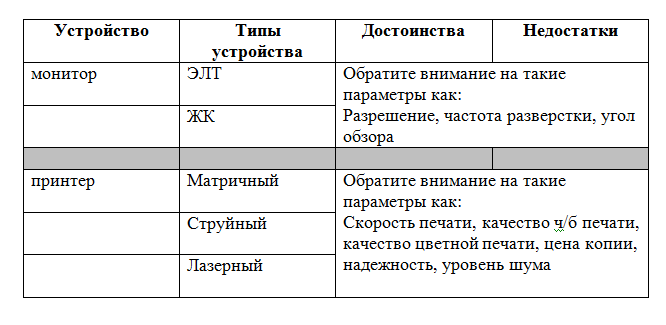 